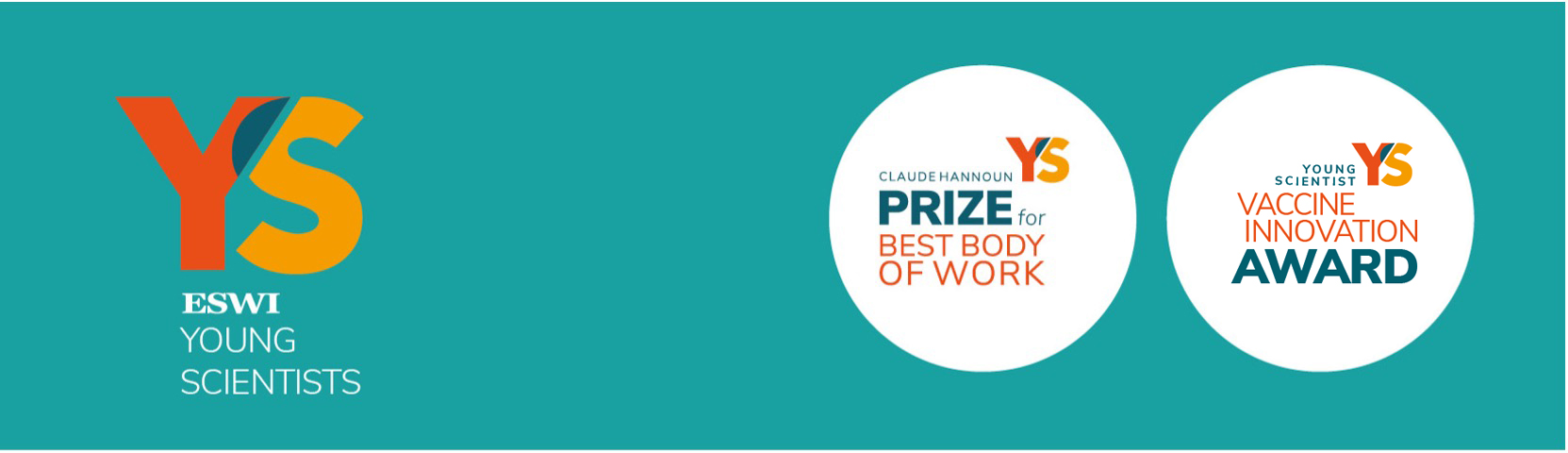 I am applying for the: Young Scientist Vaccine Innovation Award1. Personal informationName:Date of birth:Nationality:e-mail address:2. Employment history3. Education and qualifications4. Executive summary of work maximum of 1,000 words5. Influenza-related publications AND/OR6. Vaccine development publicationsSubmit your application and proof of status (mandatory) 
to floris.hoffmann@eswi.org before February 28th 2023.